BLOG instructions Pages for children to post work on:Go to the main Academy BLOG page:  hexthorpeprimarycademy.net You may want to save this web address on your favourites on a PC or on the favourites on an IPad. You can on the Ipad go through the Astrea App if you find that easier. This is the page you need to see: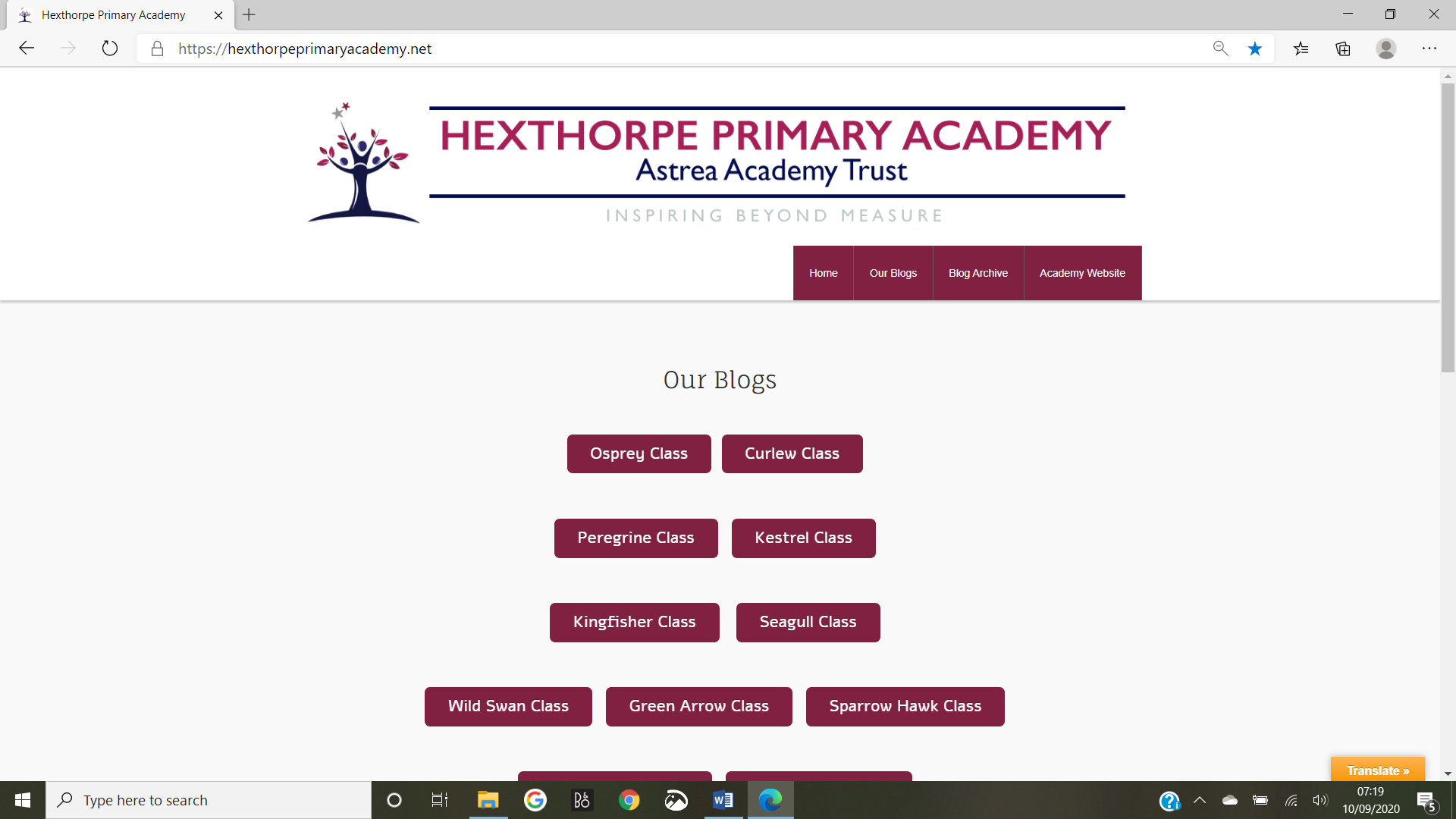 You have a range of different forms for you to post your work in. These are the formats for writing something on your class BLOG: 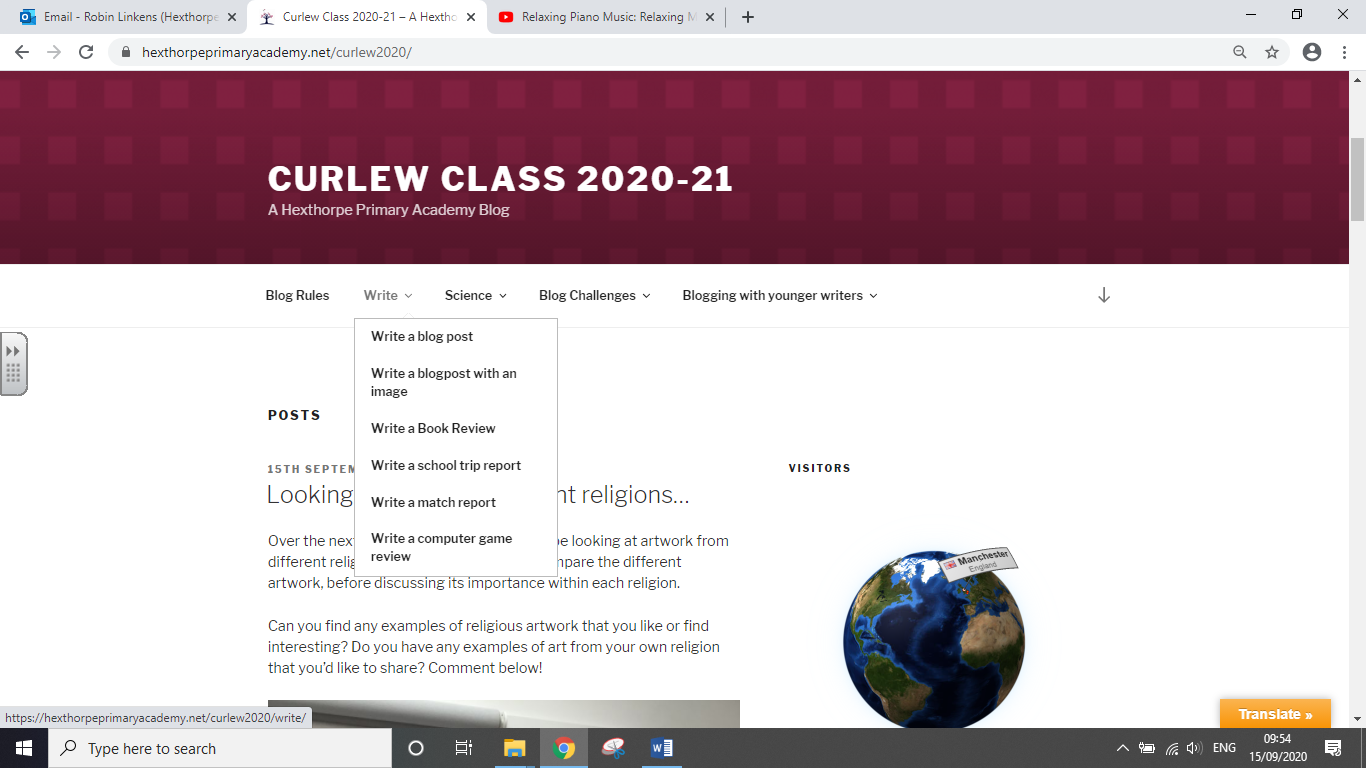 The next few pages shows you examples of what is available on the drop-down menus. This is what the basic writing format looks like: 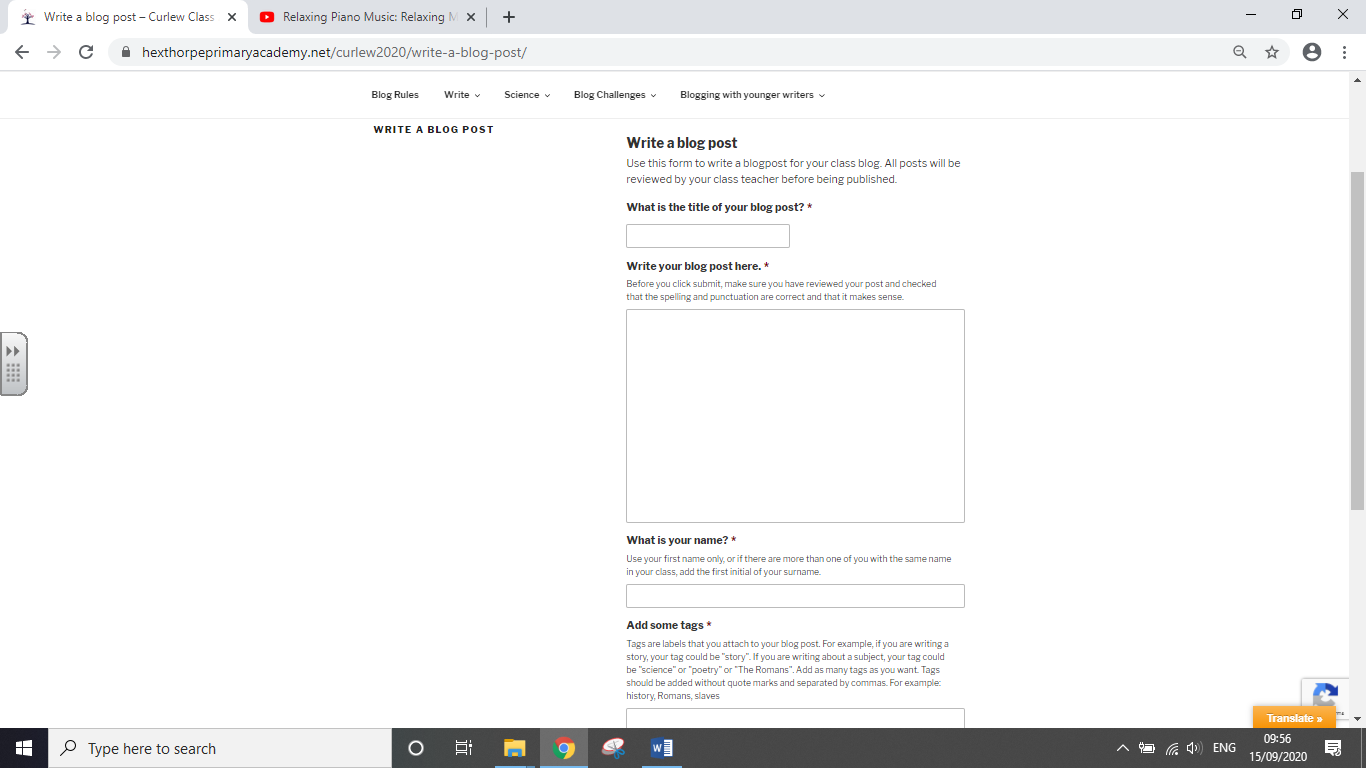 This one is for writing, but you can add a photo as evidence of your work: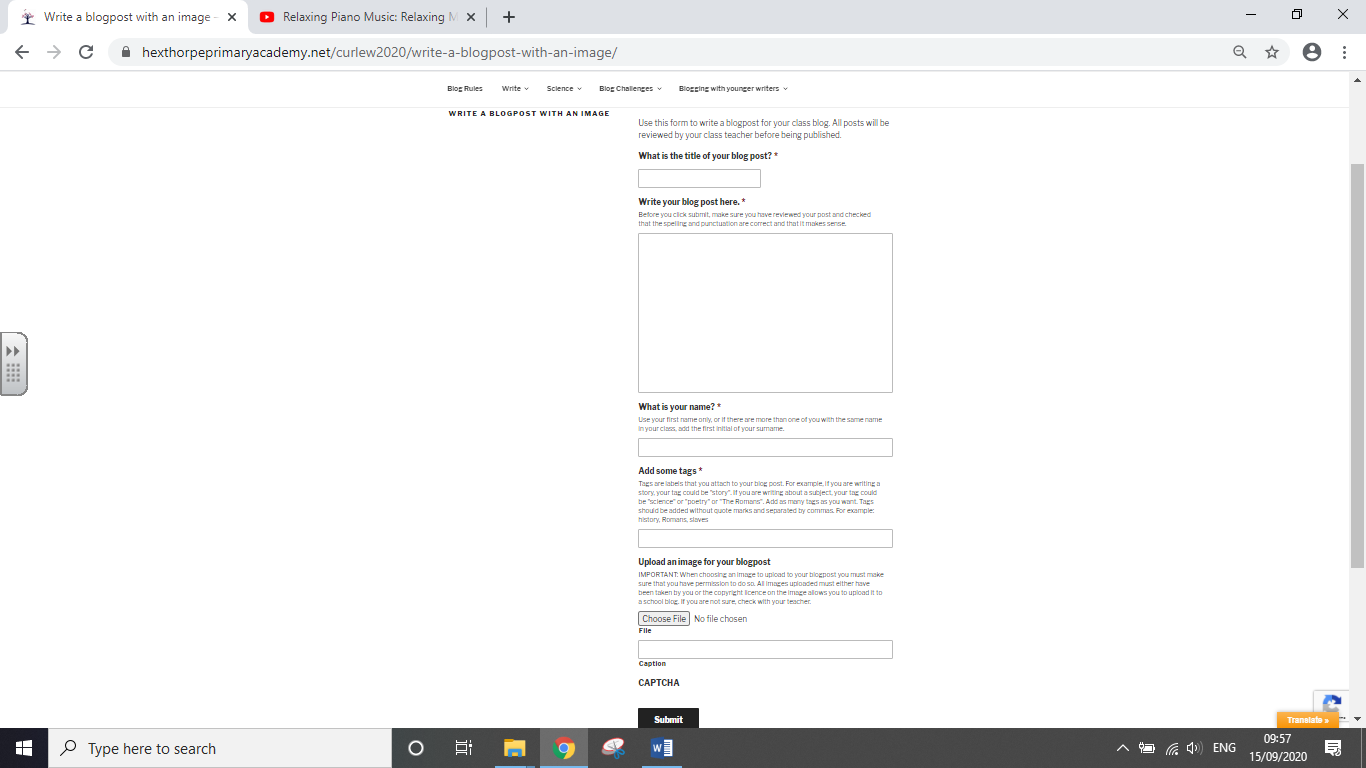 To add a photo of your work, you upload the photo file using this section.This one in the writing section is for a book review: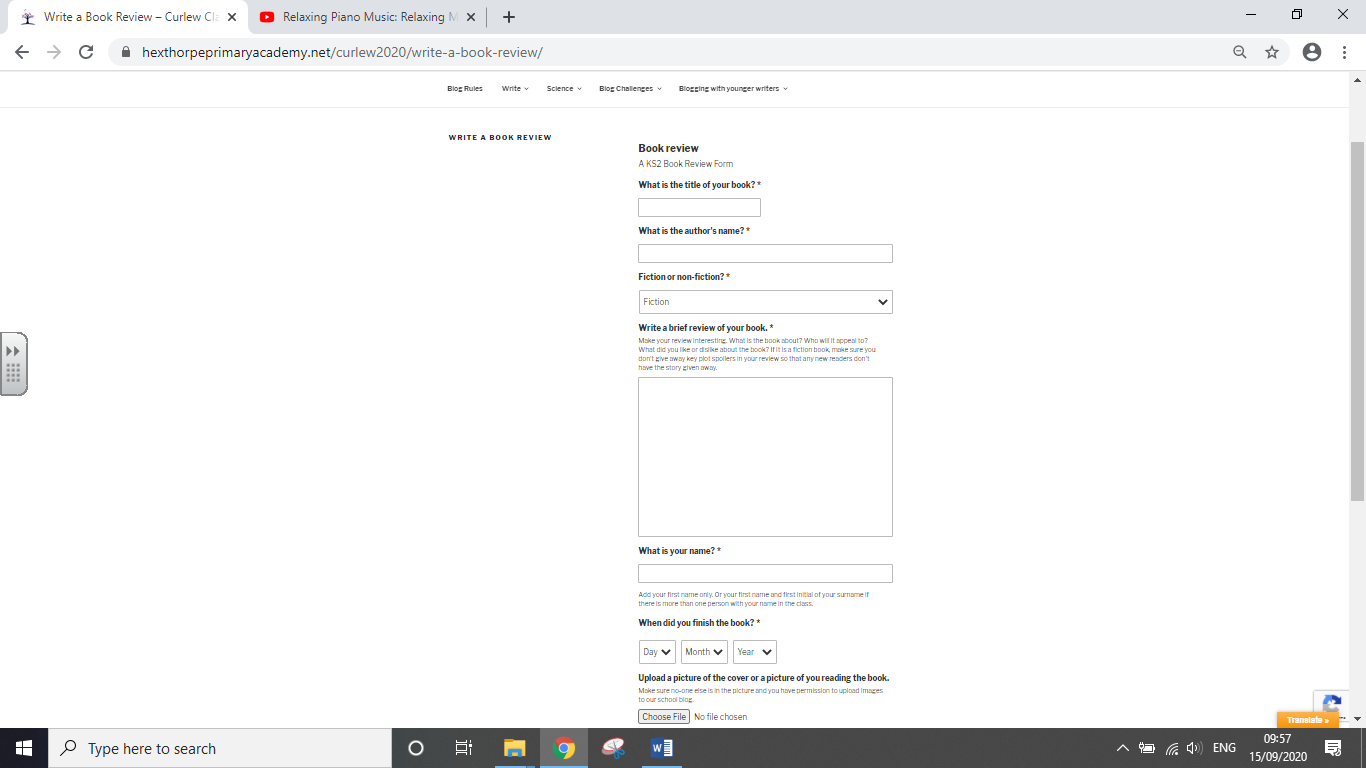 This one is for a sports activity/match write up for sports fanatics! : 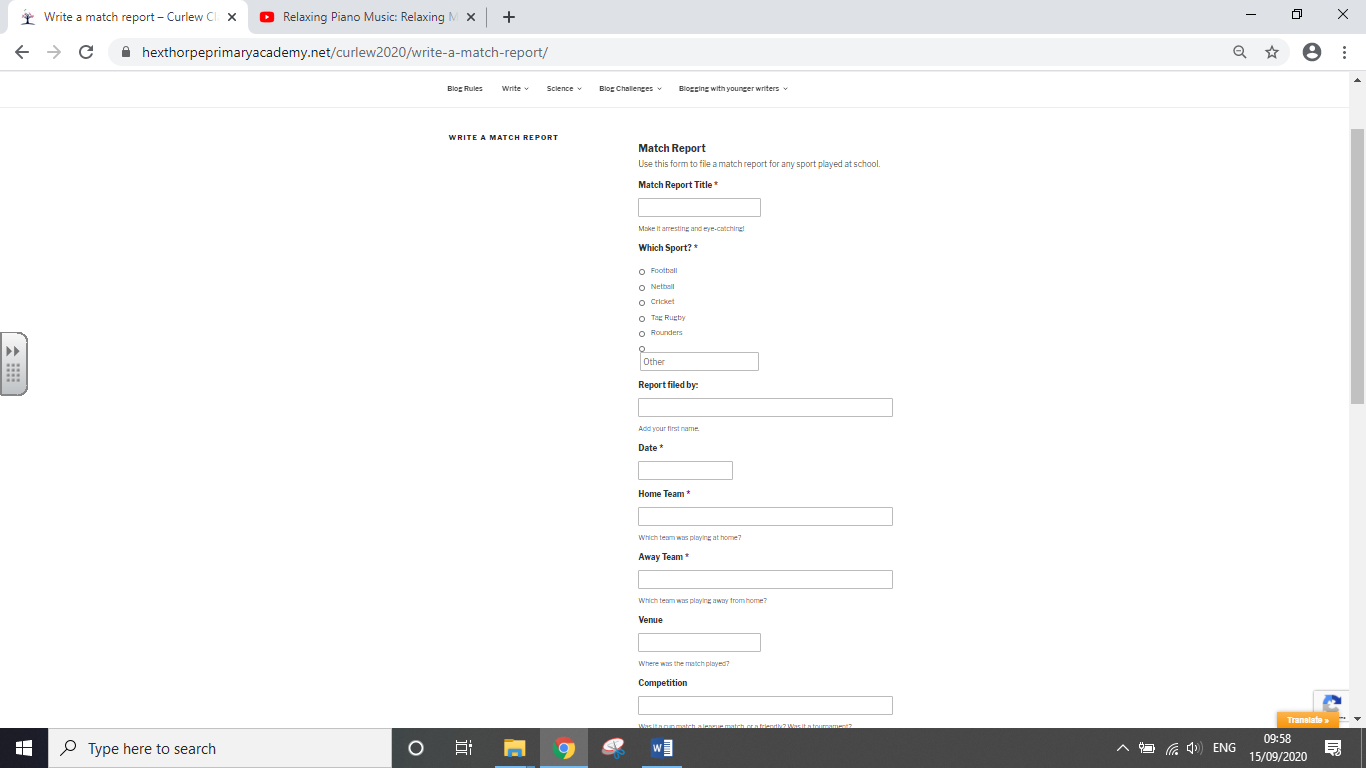 There is also one for the computer game explorers:Next you have a drop-down section for challenges:There are 4 forms for you in this section: 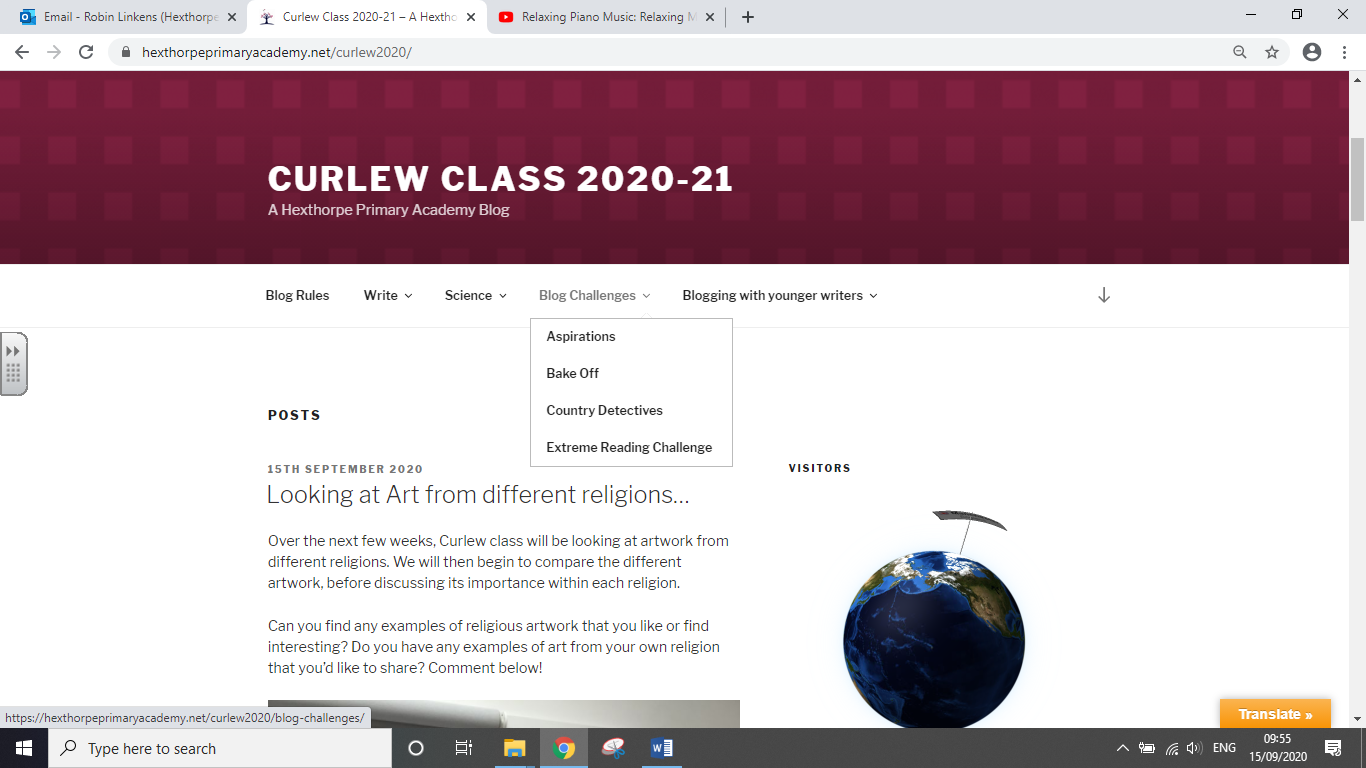 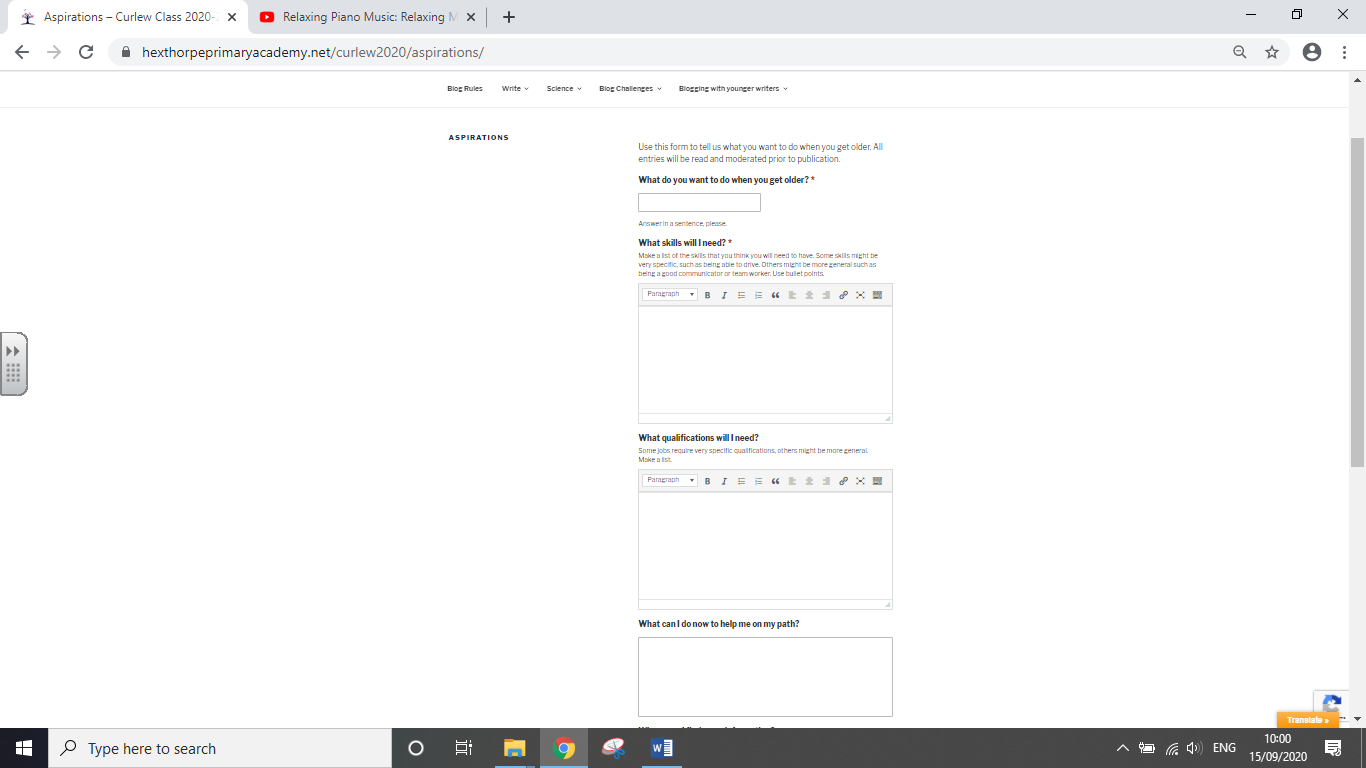 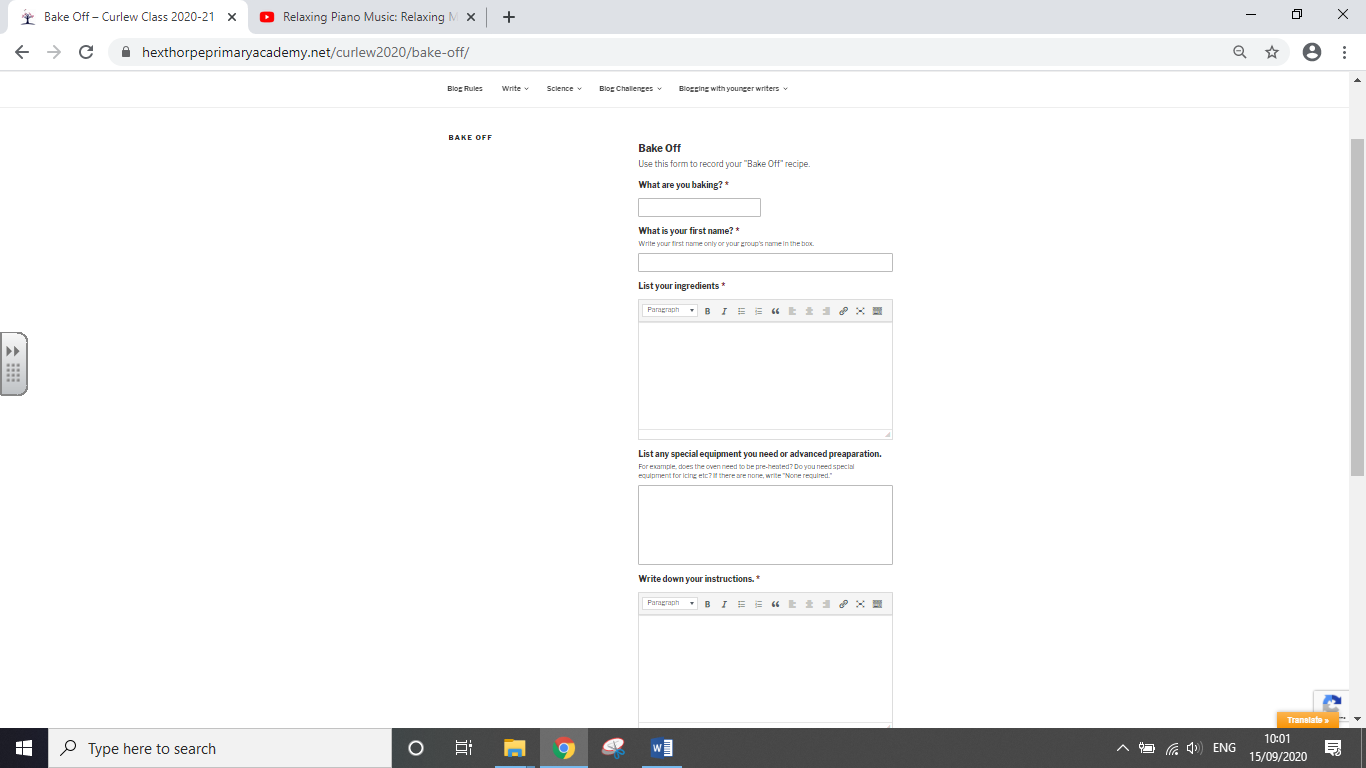 Careers/ Food technology/ Geography/ Reading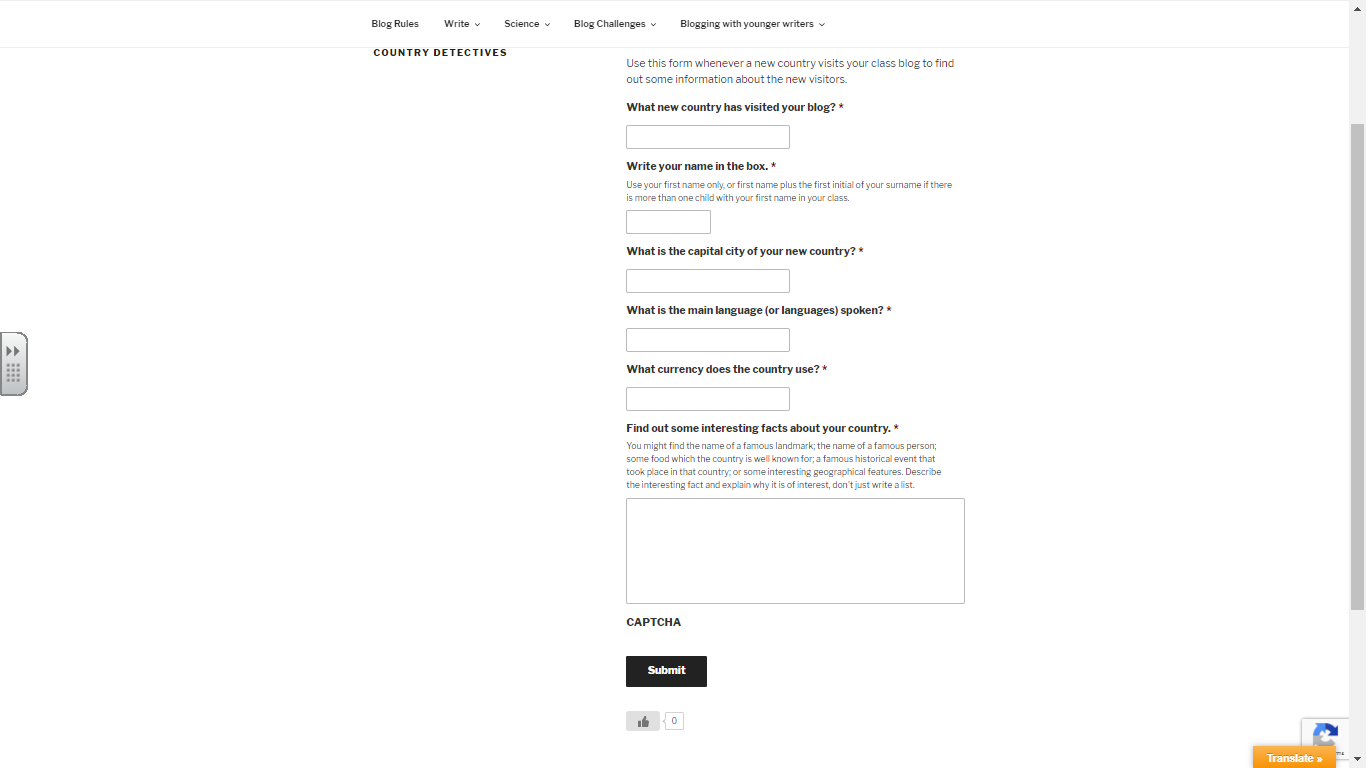 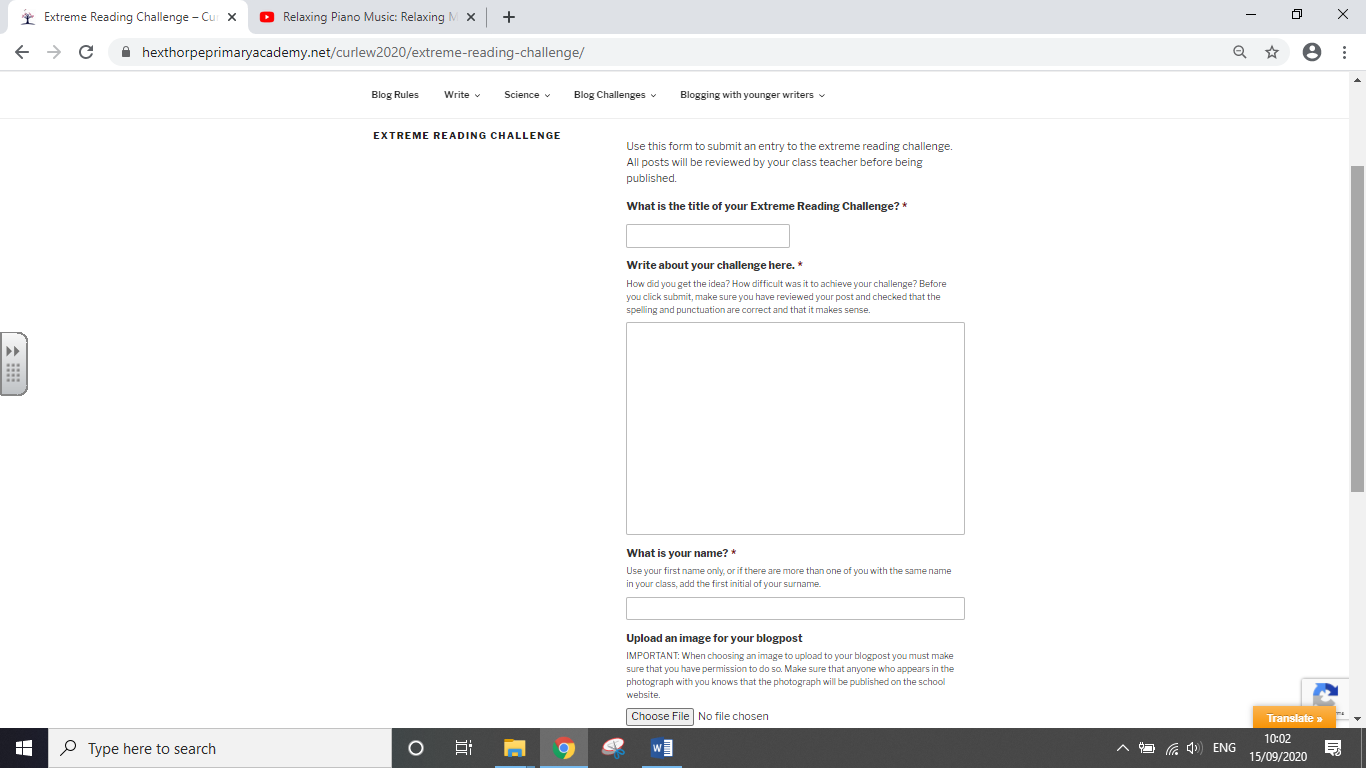 